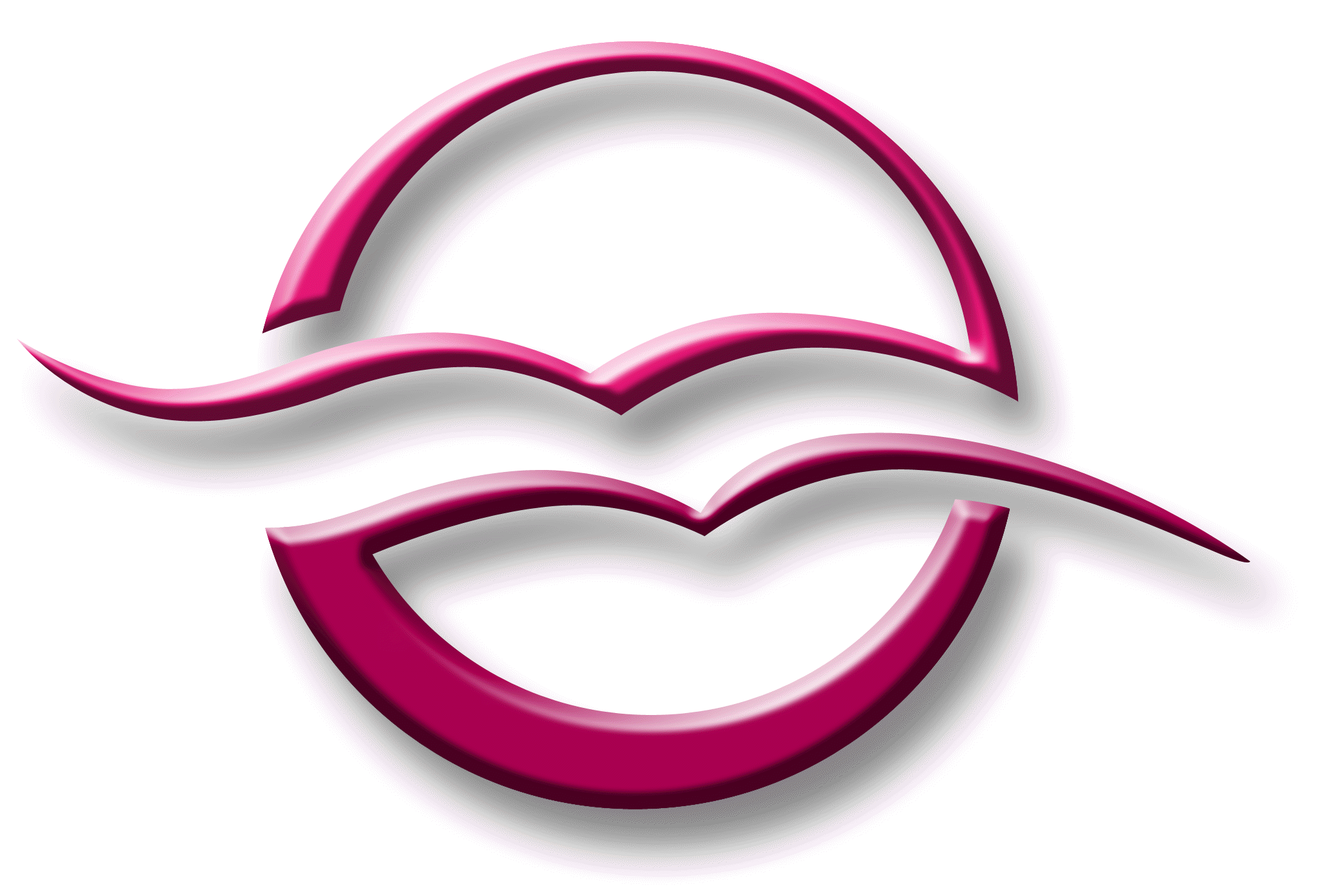 We believe:That the Bible, both Old and New Testaments, is the uniquely inspired Word of God, and is the only and wholly trustworthy test of Christian faith and conduct. In one God, eternally existent in three persons, Father, Son, and Holy Spirit.In the absolute deity and full humanity of our Lord Jesus Christ. We believe in His virgin birth, His sinless life, and the authenticity of His miracles. We believe in His representative and substitutionary sacrifice, His bodily resurrection, His ascension to the Father, His present life as Lord of all, High Priest and Advocate, and His personal return in power and glory. That each member of the human race is fallen, sinful and lost and therefore subject to God’s condemnation.That the shed blood of Jesus Christ provides the only ground for forgiveness of sins and justification to all who receive Him by faith; and that only through regeneration by the Holy Spirit do they receive the gift of eternal life and become children of God.That the Holy Spirit indwells all believers, enabling them to understand and apply the Scriptures, and empowering them for godly living, service and witness.That the dead will be raised bodily either to eternal life or eternal condemnation.We believe:That the Bible, both Old and New Testaments, is the uniquely inspired Word of God, and is the only and wholly trustworthy test of Christian faith and conduct.Tim 3:15-17; 1 Pet 1:10-12; 2 Pet 1:20-21; Ps 19:7-11.In one God, eternally existent in three persons, Father, Son, and Holy Spirit.	Deut 6:4; Gen 1:2, 26; John 1:1-2; 5:17, 22-23; 14:25-26; 16:7. 27-28; 
Phil 2:6; Heb 1-3, 8.In the absolute deity and full humanity of our Lord Jesus Christ. We believe in His virgin birth, His sinless life, and the authenticity of His miracles. We believe in His representative and substitutionary sacrifice, His bodily resurrection, His ascension to the Father, His present life as Lord of all, High Priest and Advocate, and His personal return in power and glory.	Isa 9:6-7; John 1:14; Rom 8:3; Gal 4:4; Matt 1:20-25; Luke 1:35; Heb 4:15; Rom 4:25; 2 Cor 5:21; Heb 9: 24-28; 10:12-14; Eph 5:2; Matt 28:5-7; 1 Cor 15:20; Mark 16:19-20; Luke 24:50-51; Dan 2:44-45; 7:13-14.That each member of the human race is fallen, sinful and lost and therefore subject to God’s condemnation.	Psa 53:2-3; Luke 19:10; Rom 3:19; 5:6, 12, 19; 8:5-7That the shed blood of Jesus Christ provides the only ground for forgiveness of sins and justification to all who receive Him by faith; and that only through regeneration by the Holy Spirit do they receive the gift of eternal life and become children of God.	Luke 24:47; Acts 20:21; 26:20; Rom 3:21,26; 4:4-5; 5:1; Gal 2:16; John 1:12-13; James 1:18; 1 Pet 1:23; Eph 2:10; 4:24; Tit 3:3-8; John 3:16That the Holy Spirit indwells all believers, enabling them to understand and apply the Scriptures, and empowering them for godly living, service and witness.	John 3:5-8; 16:8-11; Tit 3:4-7; 2 Thess 2:13-14; 1 Pet 1:2;That the dead will be raised bodily either to eternal life or eternal condemnation.	Ecc 12:7; Luke 16:19-31; 23:43; 2 Cor 5:6-8; 1 Cor 15:51-57; Phil 3:20-21; Rom 14:9-10; 2 Cor 5:10; Dan 12:2; Acts 17:31; Rev 20:11-15; Matt 25:46